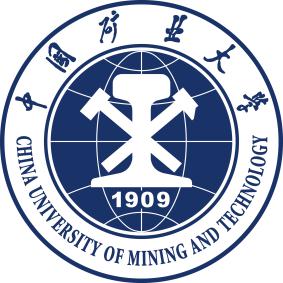 五月份二级单位党组织中心组、党支部和教职工理论学习资料汇编中国矿业大学党委宣传部2022年4月目    录习近平在中国人民大学考察时强调：坚持党的领导 传承红色 基因 扎根中国大地 走出一条建设中国特色世界一流大学新路新华社北京4月25日电 在五四青年节即将到来之际，中共中央总书记、国家主席、中央军委主席习近平25日上午来到中国人民大学考察调研。习近平代表党中央，向全国各族青年致以节日的祝贺，向中国人民大学全体师生员工、向全国广大教育工作者和青年工作者致以诚挚的问候。习近平希望全国广大青年牢记党的教诲，立志民族复兴，不负韶华，不负时代，不负人民，在青春的赛道上奋力奔跑，争取跑出当代青年的最好成绩！习近平强调，“为谁培养人、培养什么人、怎样培养人”始终是教育的根本问题。要坚持党的领导，坚持马克思主义指导地位，坚持为党和人民事业服务，落实立德树人根本任务，传承红色基因，扎根中国大地办大学，走出一条建设中国特色、世界一流大学的新路。广大青年要做社会主义核心价值观的坚定信仰者、积极传播者、模范践行者，向英雄学习、向前辈学习、向榜样学习，争做堪当民族复兴重任的时代新人，在实现中华民族伟大复兴的时代洪流中踔厉奋发、勇毅前进。中国人民大学是中国共产党创办的第一所新型正规大学，前身是1937年诞生于抗日战争烽火中的陕北公学，以及后来的华北联合大学和北方大学、华北大学，在长期的办学实践中，注重人文社会科学高等教育和马克思主义教学与研究，被誉为“我国人文社会科学高等教育领域的一面旗帜”。上午9时20分许，习近平在中国人民大学党委书记张东刚、校长刘伟陪同下，首先来到立德楼，观摩思政课智慧教室现场教学。习近平同青年学生一起就座，认真倾听并参与讨论，对学校立足自身优势，不断推进思政课教学改革创新，打造高精尖水平思政课的做法表示肯定。他强调，思想政治理论课能否在立德树人中发挥应有作用，关键看重视不重视、适应不适应、做得好不好。思政课的本质是讲道理，要注重方式方法，把道理讲深、讲透、讲活，老师要用心教，学生要用心悟，达到沟通心灵、启智润心、激扬斗志。青少年思想政治教育是一个接续的过程，要针对青少年成长的不同阶段，有针对性地开展思想政治教育。希望人民大学绵绵用力，久久为功，止于至善，为全国大中小学思政课教学提供更多“金课”。也鼓励各地高校积极开展与中小学思政课共建，共同推动大中小学思政课一体化建设。习近平勉励同学们坚定中国特色社会主义道路自信、理论自信、制度自信、文化自信，在全面建设社会主义现代化国家新征程中勇当开路先锋、争当事业闯将。中国人民大学校史展设立于学校博物馆内。习近平来到这里，详细了解学校历史沿革、建设发展和近年来教学科研成果等情况。习近平强调，中国人民大学在抗日烽火中诞生，在党的关怀下发展壮大，具有光荣的革命传统和鲜明的红色基因。一定要把这一光荣传统和红色基因传承好，守好党的这块重要阵地。要加强校史资料的挖掘、整理和研究，讲好中国共产党的故事，讲好党创办人民大学的故事，激励广大师生继承优良传统，赓续红色血脉。在博物馆门前广场上，习近平看望了老教授、老专家和中青年骨干教师代表，并同他们亲切交谈。看到老教授、老专家身体健康、精神矍铄，习近平非常高兴。他指出，中国人民大学历来是人才荟萃、名家云集的地方。老教授、老专家们为党的教育事业付出了巨大心血，作出了重要贡献。希望中青年教师向老教授老专家学习，立志成为大先生，在教书育人和科研创新上不断创造新业绩。习近平强调，建设世界一流的中国特色社会主义大学，培养社会主义建设者和接班人，必须有世界一流的大师。要高度重视教师队伍建设，特别是要加强中青年教师骨干的培养，把人民大学打造成为我国人文社会科学研究和教学领域的重要人才中心和创新高地。中国人民大学图书馆以人文社会科学学术性文献馆藏为主，有藏书410余万册。习近平来到这里，考察馆藏红色文献、古籍集中展示，察看现代化检索平台和复印报刊资料等数字化学术资源，听取学校加强文献古籍保护利用，促进理论研究成果转化应用等情况介绍。习近平强调，人民大学馆藏红色文献，鉴证了我们党创办正规高等教育的艰辛历程，是十分宝贵的红色记忆，要精心保护好，逐步推进数字化，让更多的人受到教育、得到启迪。要运用现代科技手段加强古籍典藏的保护修复和综合利用，深入挖掘古籍蕴含的哲学思想、人文精神、价值理念、道德规范，推动中华优秀传统文化创造性转化、创新性发展。要加强学术资源库建设，更好发挥学术文献信息传播、搜集、整合、编辑、拓展、共享功能，打造中国特色、世界一流的学术资源信息平台，提升国家文化软实力。随后，习近平来到世纪馆北大厅同中国人民大学师生代表座谈。中国人民大学党委书记张东刚、“人民教育家”国家荣誉称号获得者高铭暄、经济学院教授赵峰、新闻学院博士生周晓辉、哲学院本科生王海蓉先后发言，现场气氛轻松热烈。在认真听取大家发言后，习近平发表重要讲话。他强调，我国有独特的历史、独特的文化、独特的国情，建设中国特色、世界一流大学不能跟在别人后面依样画葫芦，简单以国外大学作为标准和模式，而是要扎根中国大地，走出一条建设中国特色、世界一流大学的新路。中国人民大学从陕北公学成立之初就鲜明提出要培养“革命的先锋队”，到新中国成立之初提出培养“万千建国干部”，到改革开放新时期提出培养“国民表率、社会栋梁”，再到新时代提出培养“复兴栋梁、强国先锋”，始终不变的是“为党育人、为国育才”，展现了“党办的大学让党放心、人民的大学不负人民”的精神品格。希望中国人民大学落实立德树人根本任务，传承红色基因，让听党话、跟党走的信念成为人大师生的自觉追求。习近平指出，高校是我国哲学社会科学“五路大军”中的重要力量。当前，坚持和发展中国特色社会主义理论和实践提出了大量亟待解决的新问题，世界百年未有之大变局加速演进，世界进入新的动荡变革期，迫切需要回答好“世界怎么了”、“人类向何处去”的时代之题。要坚持把马克思主义基本原理同中国具体实际相结合、同中华优秀传统文化相结合，立足中华民族伟大复兴战略全局和世界百年未有之大变局，不断推进马克思主义中国化时代化。加快构建中国特色哲学社会科学，归根结底是建构中国自主的知识体系。要以中国为观照、以时代为观照，立足中国实际，解决中国问题，不断推动中华优秀传统文化创造性转化、创新性发展，不断推进知识创新、理论创新、方法创新，使中国特色哲学社会科学真正屹立于世界学术之林。哲学社会科学工作者要做到方向明、主义真、学问高、德行正，自觉以回答中国之问、世界之问、人民之问、时代之问为学术己任，以彰显中国之路、中国之治、中国之理为思想追求，在研究解决事关党和国家全局性、根本性、关键性的重大问题上拿出真本事、取得好成果。要发挥哲学社会科学在融通中外文化、增进文明交流中的独特作用，传播中国声音、中国理论、中国思想，让世界更好读懂中国，为推动构建人类命运共同体作出积极贡献。习近平强调，好的学校特色各不相同，但有一个共同特点，都有一支优秀教师队伍。对教师来说，想把学生培养成什么样的人，自己首先就应该成为什么样的人。培养社会主义建设者和接班人，迫切需要我们的教师既精通专业知识、做好“经师”，又涵养德行、成为“人师”，努力做精于“传道授业解惑”的“经师”和“人师”的统一者。教育是一门“仁而爱人”的事业，有爱才有责任。广大教师要严爱相济、润己泽人，以人格魅力呵护学生心灵，以学术造诣开启学生智慧，把自己的温暖和情感倾注到每一个学生身上，让每一个学生都健康成长，让每一个孩子都有人生出彩的机会。老师应该有言为士则、行为世范的自觉，不断提高自身道德修养，以模范行为影响和带动学生，做学生为学、为事、为人的大先生，成为被社会尊重的楷模，成为世人效法的榜样。习近平指出，立足新时代新征程，中国青年的奋斗目标和前行方向归结到一点，就是坚定不移听党话、跟党走，努力成长为堪当民族复兴重任的时代新人。希望广大青年用脚步丈量祖国大地，用眼睛发现中国精神，用耳朵倾听人民呼声，用内心感应时代脉搏，把对祖国血浓于水、与人民同呼吸共命运的情感贯穿学业全过程、融汇在事业追求中。习近平离开学校时，道路两旁站满了师生，大家激动地向总书记问好，齐声高呼“青春向党、不负人民”、“复兴栋梁、强国先锋”，习近平向大家挥手致意，掌声、欢呼声在校园内久久回荡。王沪宁、丁薛祥及中央和国家机关有关部门负责同志参加有关活动。《 人民日报 》（ 2022年04月26日   第 01 版）坚持底线思维、增强忧患意识，有效防范和化解前进道路上各种风险挑战——学习《习近平关于防范风险挑战、应对突发事件论述摘编》坚持底线思维，增强忧患意识，着力防范化解重大风险，是习近平新时代中国特色社会主义思想的重要内容。新近出版的《习近平关于防范风险挑战、应对突发事件论述摘编》（以下简称《摘编》），分六个专题收入习近平同志相关重要论述404段。认真学习这些重要论述，对于全党有效应对波谲云诡的国际形势、复杂敏感的周边环境，更好承担起艰巨繁重的改革发展稳定任务，战胜前进道路上各种艰难险阻，实现“两个一百年”奋斗目标、实现中华民族伟大复兴的中国梦，具有重要意义。一、充分认识防范化解重大风险的重要性和紧迫性“备豫不虞，为国常道”。我们党要巩固执政地位，团结带领人民沿着中国特色社会主义道路实现中华民族伟大复兴，必须时刻准备应对重大挑战、抵御重大风险、克服重大阻力、解决重大矛盾。《摘编》的第一部分，习近平同志深刻总结了我们党防范风险挑战、应对突发事件的历史经验，深刻阐发了一以贯之增强忧患意识、防范风险挑战的重大意义。增强忧患意识，做到居安思危，是我们治党治国必须始终坚持的一个重大原则。“生于忧患，死于安乐”，“于安思危，于治忧乱”。这是几千年来治国理政的重要经验。《诗经》上说：“迨天之未阴雨，彻彼桑土，绸缪牖户。”说的是一种小鸟，在天未下雨之前，就懂得衔取桑树根，缠绕巢穴，使巢更加坚固。见兔顾犬、亡羊补牢，是为下策；积谷防饥、曲突徙薪，方为上策。我们党在内忧外患中诞生，在磨难挫折中成长，在战胜风险挑战中壮大，始终有着强烈的忧患意识、风险意识。正是一代代中国共产党人心存忧患、肩扛重担，才团结带领中国人民不断从胜利走向新的胜利。改革开放以来，我们党始终高度重视正确处理改革发展稳定关系，始终把维护国家安全和社会安定作为党和国家的一项基础性工作，保持了我国社会大局稳定，为改革开放和社会主义现代化建设营造了良好环境。习近平同志指出：越是前景光明，越是要增强忧患意识，做到居安思危，全面认识和有力应对一些重大风险挑战。分析国际国内形势，既要看到成绩和机遇，更要看到短板和不足、困难和挑战，看到形势发展变化给我们带来的风险，从最坏处着眼，做最充分的准备，朝好的方向努力，争取最好的结果。他强调：我们共产党人的忧患意识，就是忧党、忧国、忧民意识，这是一种责任，更是一种担当。要时刻准备进行具有许多新的历史特点的伟大斗争，知危图安，尽职尽责、勇于担责，着力破解突出矛盾和问题，有效防范化解各种风险。应对重大风险挑战是实现中华民族伟大复兴绕不过的门槛。中华民族伟大复兴绝不是轻轻松松、顺顺当当就能实现的，我们越发展壮大，遇到的阻力和压力就会越大，面临的外部风险就会越多。习近平同志指出：这是我国由大向强发展进程中无法回避的挑战，是实现中华民族伟大复兴绕不过的门槛。如果发生重大风险又扛不住，国家安全就可能面临重大威胁，全面建成小康社会进程就可能被迫中断。他强调：我们必须把防风险摆在突出位置，“图之于未萌，虑之于未有”，力争不出现重大风险或在出现重大风险时扛得住、过得去。要立足世情国情党情，统筹国内国际两个大局，统筹党和国家事业发展全局，协调推进各项事业发展，抓住战略重点，实现关键突破，赢得战略主动，防范系统性风险，避免颠覆性危机，维护好发展全局。我国正处于各方面风险不断积累和集中显露的时期。我国正处于跨越“中等收入陷阱”并向高收入国家迈进的历史阶段，矛盾和风险比从低收入国家迈向中等收入国家时更多更复杂。改革进入深水区，经济发展进入新常态，各种矛盾叠加，风险隐患集聚。当今世界，国际力量对比发生新的变化，世界经济进入深度调整，我国发展面临的国际环境更加复杂严峻。习近平同志指出：当前和今后一个时期，我国发展进入各种风险挑战不断积累甚至集中显露的时期，面临的重大斗争不会少，经济、政治、文化、社会、生态文明建设和国防和军队建设、港澳台工作、外交工作、党的建设等方面都有，而且越来越复杂。我们面临的各种斗争不是短期的而是长期的，至少要伴随我们实现第二个百年奋斗目标全过程。他强调：各种矛盾风险挑战源、各类矛盾风险挑战点是相互交织、相互作用的。如果防范不及、应对不力，就会传导、叠加、演变、升级，使小的矛盾风险挑战发展成大的矛盾风险挑战，局部的矛盾风险挑战发展成系统的矛盾风险挑战，国际上的矛盾风险挑战演变为国内的矛盾风险挑战，经济、社会、文化、生态领域的矛盾风险挑战转化为政治矛盾风险挑战，最终危及党的执政地位、危及国家安全。要聚焦重点，抓纲带目，着力防范各类风险挑战内外联动、累积叠加，不断提高国家安全能力。二、坚持底线思维，着力防范各种重大风险在社会主义现代化建设过程中，我们面临的各种风险都要防控，但重点要防控那些可能迟滞或中断中华民族伟大复兴进程的全局性风险，这是习近平同志强调坚持底线思维的根本含义。《摘编》第二部分、第三部分，习近平同志统揽全局，对当前和今后一个时期事关国家安全和发展、事关社会大局稳定的重大风险挑战进行了深入分析研判，提出了对策。防范化解政治安全风险。政治制度对一个国家长治久安具有十分重要的意义。西方国家策划“颜色革命”，往往从政治制度特别是政党制度开始发难。习近平同志强调，要把维护国家政治安全特别是政权安全、制度安全放在第一位，提高防范政治风险能力。指出：我们治国理政的本根，就是中国共产党领导和社会主义制度。我国社会主义政治制度优越性的一个突出特点是党总揽全局、协调各方的领导核心作用。我们需要借鉴国外政治文明有益成果，但绝不能放弃中国政治制度的根本。党的十九届四中全会重点阐述坚持和完善支撑中国特色社会主义制度的根本制度、基本制度、重要制度。习近平同志强调：必须坚定不移坚持这些制度，想问题、作决策、抓落实都要自觉对标对表。涉及制度层面的大是大非问题，必须旗帜鲜明、立场坚定，不能有丝毫含糊。防范化解意识形态安全风险。意识形态关乎旗帜、关乎道路、关乎国家政治安全。新形势下，意识形态领域斗争复杂尖锐。各种敌对势力以意识形态领域为突破口，企图把人们思想搞乱，然后浑水摸鱼、乱中取胜。习近平同志指出：我们必须把意识形态工作的领导权、管理权、话语权牢牢掌握在手中，任何时候都不能旁落，否则就要犯无可挽回的历史性错误。要强化政治意识、责任意识，在重大问题上与党中央保持高度一致，绝不允许吃共产党的饭、砸共产党的锅。要弘扬主旋律，加强正面引导，用中国特色社会主义理论体系引导舆论，用社会主义核心价值观凝聚人心。他特别强调：互联网已经成为舆论斗争的主战场，过不了互联网这一关，就过不了长期执政这一关。要创新改进网上宣传，运用网络传播规律，使网络空间清朗起来。要教育引导广大青年形成正确的世界观、人生观、价值观，确保青年一代成为社会主义建设者和接班人。防范化解经济发展风险。以经济建设为中心是兴国之要，发展仍是解决我国所有问题的关键。伴随着经济增速下行压力的增强，各类隐性风险逐步显性化，加上新冠肺炎疫情冲击，我国必须在一个更加不稳定不确定的世界中谋求发展。习近平同志指出：我们既要保持战略定力，又要增强忧患意识，未雨绸缪，精准研判、妥善应对经济领域可能出现的重大风险。要平衡好稳增长和防风险的关系，把握好节奏和力度，坚持在推动高质量发展中防范化解风险。要把主动防范化解金融风险放在更加重要的位置，整治各种金融乱象，加强风险源头管控，完善金融安全防线和风险应急处置机制。他强调：国际经济合作和竞争局面正在发生深刻变化，应对外部经济风险、维护国家经济安全的压力也是过去所不能比拟的。我们要在“稳”和“保”的基础上积极进取，逐步形成以国内大循环为主体、国内国际双循环相互促进的新发展格局。防范化解科技安全风险。科技领域安全是国家安全的重要组成部分。我国科技创新基础还不牢，自主创新特别是原创力还不强，关键领域核心技术受制于人的格局没有从根本上改变。习近平同志指出：核心技术是国之重器。关键核心技术是要不来、买不来、讨不来的。我们必须增强忧患意识，紧紧抓住和用好新一轮科技革命和产业变革的机遇，把创新主动权、发展主动权牢牢掌握在自己手中。要加快构建以企业为主体、市场为导向、产学研相结合的技术创新体系，推动中国制造向中国创造转变、中国速度向中国质量转变、中国产品向中国品牌转变。他特别强调，互联网核心技术是我们最大的“命门”，核心技术受制于人是我们最大的隐患。要加速推动信息领域核心技术突破，加快在芯片技术上实现重大突破。要加快构建关键信息基础设施安全保障体系，切实做好国家关键信息基础设施安全防护。防范化解社会稳定风险。社会稳定是推进改革发展的重要前提。习近平同志指出：要全面看待社会稳定形势，准确把握维护社会稳定工作，坚持系统治理、依法治理、综合治理、源头治理。必须坚持发展为了人民、发展依靠人民、发展成果由人民共享，下大气力解决好人民群众切身利益问题，全面做好就业、教育、社会保障、医药卫生、食品安全、安全生产、社会治安、住房市场调控等各方面工作，不断增加人民群众获得感、幸福感、安全感。要创新完善立体化、信息化社会治安防控体系，坚持和发展“枫桥经验”，健全平安建设社会协同机制，从源头上提升维护社会稳定能力和水平。要坚持人民至上、生命至上，坚持预防预备和应急处突相结合，组织好抢险救灾各项工作。防范化解生态安全风险。生态环境安全是国家安全的重要组成部分，是经济社会持续健康发展的重要保障。我国环境容量有限，生态系统脆弱，污染重、损失大、风险高的生态环境状况还没有根本扭转。习近平同志提出：必须加快建立健全以生态系统良性循环和环境风险有效防控为重点的生态安全体系。他强调：随着经济社会发展和人民生活水平不断提高，环境问题往往最容易引起群众不满，甚至成为诱发社会不稳定的重要因素。要始终保持高度警觉，防止各类生态环境风险积聚扩散，做好应对任何形式生态环境风险挑战的准备。要集中优势兵力，动员各方力量，打一场污染防治攻坚的人民战争。防范化解生物安全风险。生物安全风险是事关国家安全和发展、事关社会大局稳定的重大风险挑战。习近平同志指出：要把生物安全纳入国家安全体系，全面研究全球生物安全环境、形势和面临的挑战、风险，深入分析我国生物安全的基本状况和基础条件，系统规划国家生物安全风险防控和治理体系建设，全面提高国家生物安全治理能力。防范化解外部环境风险。当前，世界大变局加速深刻演变，全球动荡源和风险点增多，我国外部环境复杂严峻。习近平同志指出：我们要统筹国内国际两个大局、发展安全两件大事，有效防范各类风险连锁联动。要坚持把国家主权和安全放在第一位，坚决维护领土主权和海洋权益，筑牢边海防铜墙铁壁。要加强海外利益保护，确保海外重大项目和人员机构安全。要完善共建“一带一路”安全保障体系，坚决维护主权、安全、发展利益，为我国改革发展稳定营造良好外部环境。要树立共同、综合、合作、可持续的安全观，营造共建共享的安全格局。防范化解党的建设面临的风险。办好中国的事情关键在党。但在长期执政条件下，各种弱化党的先进性、损害党的纯洁性的因素无时不有，各种违背初心和使命、动摇党的根基的危险无处不在，如果不严加防范、及时整治，久而久之，必将积重难返，小问题就会变成大问题、小管涌就会沦为大塌方，甚至可能酿成全局性、颠覆性的灾难。习近平同志指出：要把不忘初心、牢记使命作为加强党的建设的永恒课题，作为全体党员、干部的终身课题，不断进行自我革命，同一切影响党的先进性、弱化党的纯洁性的问题作坚决斗争，实现党的自我净化、自我完善、自我革新、自我提高。有效防控重大公共卫生风险。我国是一个有着14亿多人口的大国，防范化解重大疫情和重大突发公共卫生风险、确保人民群众生命安全和身体健康，始终是我们党治国理政的一项重大任务和须臾不可放松的大事。今年年初以来，以习近平同志为核心的党中央团结带领全国各族人民，取得抗击新冠肺炎疫情斗争重大战略成果。同时，疫情也暴露出我们在公共卫生体系等方面还存在一些短板和不足。习近平同志指出：要总结经验、吸取教训，深入研究如何强化公共卫生法治保障、改革完善疾病预防控制体系、改革完善重大疫情防控救治体系、健全重大疾病医疗保险和救助制度、健全统一的应急物资保障体系等重大问题，抓紧补短板、堵漏洞、强弱项，提高应对突发重大公共卫生事件的能力和水平。要坚持预防为主的卫生与健康工作方针，大力开展爱国卫生运动，加强公共卫生队伍建设和基层防控能力建设，推动医防结合，真正把问题解决在萌芽之时、成灾之前。要继续履行国际义务，分享中国方案、中国经验，提升我国在全球卫生治理体系中的影响力和话语权，共同构建人类卫生健康共同体。此外，对于防范化解粮食安全、能源安全、核安全、军事安全等领域面临的风险，习近平同志也作了深刻的阐述。三、健全制度体系、发扬斗争精神、强化政治责任，不断提高驾驭各种风险挑战的能力和水平防范化解风险挑战是一项复杂的系统工程和长期的战略任务。《摘编》第四、五、六部分，习近平同志从健全制度体系、发扬斗争精神、强化政治责任等方面，对于立足长远不断提高全党驾驭各种风险挑战的能力和水平作了深刻阐述。运用制度威力应对风险挑战的冲击。中国特色社会主义制度和国家治理体系，是具有强大生命力和巨大优越性的制度和治理体系，是新中国成立70多年来取得世所罕见的经济快速发展奇迹和社会长期稳定奇迹背后的制度密码。打赢防范化解重大风险攻坚战，必须坚持和完善中国特色社会主义制度、推进国家治理体系和治理能力现代化，运用制度威力应对风险挑战的冲击。国家安全和社会稳定是改革发展的前提。习近平同志指出，国家安全工作要适应新时代新要求，一手抓当前、一手谋长远，切实做好维护政治安全、健全国家安全制度体系、完善国家安全战略和政策、强化国家安全能力建设、防控重大风险、加强法治保障、增强国家安全意识等方面工作。要加大对维护国家安全所需的物质、技术、装备、人才、法律、机制等保障方面的能力建设，更好适应国家安全工作需要。公共安全无处不在，事关群众身体健康和生命安全。习近平同志指出：维护公共安全，必须从建立健全长效机制入手，推进思路理念、方法手段、体制机制创新，加快健全公共安全体系。必须坚持标本兼治，坚持关口前移，加强日常防范，加强源头治理、前端处理，及时清除公共安全隐患。要贯彻食品安全法，完善食品安全体系，加强食品安全监管。要牢固树立安全发展理念，加强和改进安全监管工作，坚决遏制重特大事故频发势头。必须从制度、机制、政策、工作上积极推动社会矛盾预防化解工作，完善和落实维护群众合法权益的体制机制，完善和落实社会稳定风险评估机制，预防和减少利益冲突。要把基层一线作为公共安全的主战场，坚持重心下移、力量下沉、保障下倾，实现城乡安全监管执法和综合治理网格化、一体化。要坚持群众观点和群众路线，拓展人民群众参与公共安全治理的有效途径，动员全社会的力量来维护公共安全。我国是灾害多发频发的国家，加强应急管理和能力建设，事关人民生命财产安全，事关社会和谐稳定，是衡量执政党领导力、检验政府执行力、评判国家动员力、体现民族凝聚力的一个重要方面。习近平同志指出：加强应急管理体系和能力建设，既是一项紧迫任务，又是一项长期任务。要发挥我国应急管理体系的特色和优势，借鉴国外应急管理有益做法，积极推进我国应急管理体系和能力现代化。要健全风险防范化解机制，加强风险评估和监测预警，健全应急预案体系。要坚持依法管理，运用法治思维和法治方式提高应急管理的法治化、规范化水平。要完善公民安全教育体系，培育安全文化，开展常态化应急疏散演练，筑牢防灾减灾救灾的人民防线。发扬斗争精神，增强斗争本领。防范化解重大风险，需要有充沛顽强的斗争精神。习近平同志指出：领导干部要敢于担当、敢于斗争，保持斗争精神、增强斗争本领，做敢于斗争、善于斗争的战士。要始终保持共产党人敢于斗争的风骨、气节、操守、胆魄。凡是危害中国共产党领导和我国社会主义制度的各种风险挑战，凡是危害我国主权、安全、发展利益的各种风险挑战，凡是危害我国核心利益和重大原则的各种风险挑战，凡是危害我国人民根本利益的各种风险挑战，凡是危害我国实现“两个一百年”奋斗目标、实现中华民族伟大复兴的各种风险挑战，只要来了，就必须进行坚决斗争，而且必须取得斗争胜利。面对风险挑战，既要敢于斗争，又要善于斗争。习近平同志指出：要增强斗争本领，科学预见形势发展的未来走势、蕴藏其中的机遇和挑战、有利因素和不利因素，透过现象看本质，抓好战略谋划，牢牢掌握斗争主动权。他强调，斗争精神、斗争本领，不是与生俱来的。领导干部要经受严格的思想淬炼、政治历练、实践锻炼、专业训练，在复杂严峻的斗争中经风雨、见世面、壮筋骨。要学懂弄通做实党的创新理论，掌握马克思主义立场观点方法，夯实敢于斗争、善于斗争的思想根基。要坚持在重大斗争中磨砺，在大是大非面前敢于亮剑，在矛盾冲突面前敢于迎难而上，在危机困难面前敢于挺身而出，在歪风邪气面前敢于坚决斗争。坚持党的集中统一领导，强化政治责任。中国共产党领导是中国特色社会主义最本质的特征，是中国特色社会主义制度的最大优势。改革开放以来，正是因为始终坚持党的集中统一领导，我们才能成功应对一系列重大风险挑战、克服无数艰难险阻，才能有力应变局、平风波、战洪水、防非典、抗地震、化危机。当前，我国面临复杂多变的安全和发展环境，各种可以预见和难以预见的风险因素明显增多，维护国家安全和社会稳定任务繁重艰巨，必须更加自觉坚持党的集中统一领导。习近平同志指出：坚持党对国家安全工作的领导，是做好国家安全工作的根本原则。要自觉坚持党的领导，增强政治意识、大局意识、核心意识、看齐意识，坚决维护党中央权威和集中统一领导，坚持从党和国家大局出发看问题、想问题。习近平同志指出：防范化解重大风险，是各级党委、政府和领导干部的政治职责，大家要坚持守土有责、守土尽责，把防范化解重大风险工作做实做细做好。要增强责任感和自觉性，把自己职责范围内的风险防控好，不能把防风险的责任都推给上面，也不能把防风险的责任都留给后面，更不能在工作中不负责任地制造风险。遇到重大风险挑战、重大工作困难、重大矛盾斗争，要第一时间进行研究、拿出预案、推动工作，决不能回避、绕着道走，更不能胆怯、惧怕。要切实承担起“促一方发展、保一方平安”的政治责任。当今世界正经历百年未有之大变局，新冠肺炎疫情加剧了大变局的演变，对我国安全和发展也产生了深刻影响，防范化解重大风险任务艰巨而繁重。我们要认真学习习近平同志关于防范风险挑战、应对突发事件的重要论述，以“踏平坎坷成大道，斗罢艰险又出发”的顽强意志，应对好每一场重大风险挑战，努力在危机中育新机、于变局中开新局，为决胜全面建成小康社会、进而开启全面建设社会主义现代化强国新征程、实现中华民族伟大复兴的中国梦提供牢靠安全保障。（共产党员网，2020年10月01日）牢固树立和践行总体国家安全观 谱写新时代国家安全新篇章陈文清2014年4月15日，习近平总书记在中央国家安全委员会第一次全体会议上，创造性提出总体国家安全观，明确坚持以人民安全为宗旨，以政治安全为根本，以经济安全为基础，以军事、文化、社会安全为保障，以促进国际安全为依托，维护各领域国家安全，构建国家安全体系，走中国特色国家安全道路。党的十九大将坚持总体国家安全观纳入新时代坚持和发展中国特色社会主义的基本方略，并写入党章，反映了全党全国人民的共同意志。总体国家安全观是我们党历史上第一个被确立为国家安全工作指导思想的重大战略思想，是习近平新时代中国特色社会主义思想的重要组成部分，是新时代国家安全工作的根本遵循和行动指南。2022年4月15日，在习近平总书记提出总体国家安全观8周年之际，根据党中央部署，由中共中央宣传部、中央国家安全委员会办公室组织编写的《总体国家安全观学习纲要》（以下简称《纲要》）出版发行。这是党的思想理论建设的一件大事，为学习贯彻总体国家安全观提供了权威辅助读物，恰逢其时、正合所需。我们要以此为契机，在广大党员干部群众中掀起学习宣传贯彻总体国家安全观的热潮，凝聚起攻坚克难、砥砺前行的强大力量，筑牢全面建设社会主义现代化国家的安全屏障。一、深刻领会总体国家安全观的重大意义和贡献习近平总书记指出：“这是一个需要理论而且一定能够产生理论的时代，这是一个需要思想而且一定能够产生思想的时代。”中国特色社会主义进入新时代，我国国家安全形势发生深刻复杂变化，总体国家安全观应运而生，为维护和塑造中国特色国家安全指明了前进方向，为建设一个持久和平、普遍安全的世界贡献了中国智慧和中国方案。总体国家安全观锚定了新时代国家安全的历史方位。党的十八大以来，习近平总书记从人类发展大潮流、世界变化大格局、中国发展大历史的高度和视野，深刻指出世界百年未有之大变局进入加速演变期、中华民族伟大复兴进入关键时期。习近平总书记强调，“实现中华民族伟大复兴的中国梦，保证人民安居乐业，国家安全是头等大事”，“统筹发展和安全，增强忧患意识，做到居安思危，是我们党治国理政的一个重大原则”，为我们从党和国家工作全局上认识国家安全、定位国家安全、把握国家安全提供了根本指导。这一系列重大战略判断，指明了新时代国家安全所处的新的历史方位，是我们在新征程上准确识变、科学应变、主动求变的基本坐标和依据。总体国家安全观明确了新时代国家安全的根本政治保证。我们党诞生于国家内忧外患、民族危难之时，对国家安全的重要性有着刻骨铭心的认识，始终把维护国家安全工作紧紧抓在手上。习近平总书记指出，坚持党对国家安全工作的绝对领导，是新时代国家安全工作的根本政治原则，是做好国家安全工作的根本保证。党的十八届三中全会决定成立中央国家安全委员会，目的就是更好适应我国国家安全面临的新形势新任务，建立集中统一、高效权威的国家安全体制，加强对国家安全工作的领导。在习近平总书记亲自谋划、亲自部署、亲自推动下，中央国家安全委员会成立8年以来，围绕完善国家安全领导体制，不断强化顶层设计，完善国家安全法治体系、战略体系和政策体系，建立国家安全工作协调机制和应急管理机制，推动各级党委（党组）把国家安全责任制落到实处，形成“全国一盘棋”的强大合力，开创了新时代国家安全崭新局面。总体国家安全观开辟了新时代国家安全的前进道路。方向决定前途，道路决定命运。中国特色国家安全道路，是中国特色社会主义道路在国家安全上的具体体现。党的十八大以来，习近平总书记反复强调坚持走中国特色国家安全道路。2021年11月18日，习近平总书记在主持审议《国家安全战略（2021—2025年）》时明确指出，走中国特色国家安全道路，必须坚持党的绝对领导，完善集中统一、高效权威的国家安全工作领导体制，实现人民安全、政治安全、国家利益至上相统一；坚持捍卫国家主权和领土完整，维护边疆、边境、周边安定有序；坚持安全发展，推动高质量发展和高水平安全动态平衡；坚持总体战，统筹传统安全和非传统安全；坚持走和平发展道路，促进自身安全和共同安全相协调。这一重大论断，是对中国特色国家安全道路的系统性、原创性理论概括，明确了中国特色国家安全道路的重要特征，树立起指引新时代国家安全前进方向的航标。总体国家安全观彰显了新时代国家安全的大国担当。当前，人类社会面临的治理赤字、信任赤字、发展赤字、和平赤字有增无减，传统安全和非传统安全问题复杂交织，安全问题的联动性、跨国性、多样性更加突出，建设持久和平、普遍安全的世界任重道远。总体国家安全观高举构建人类命运共同体旗帜，推动构建相互尊重、公平正义、合作共赢的新型国际关系，坚决反对霸权主义、强权政治，为引领国家间关系提供了新思想、新模式；树立共同、综合、合作、可持续的全球安全观，坚持通过和平方式解决问题和争端，同各国合力应对气候变化、恐怖主义、网络安全、公共卫生、难民等非传统安全挑战，为推动解决地区热点和全球性安全问题发挥了建设性作用；坚持共商共建共享，推动“一带一路”快速成长为开放包容的国际合作平台、各方普遍欢迎的全球公共产品，为促进世界共同发展、以可持续发展促进可持续安全提供了更多合作契机。今年2月以来爆发的俄罗斯和乌克兰冲突，再一次证明安全是不可分割的，实现长治久安需要照顾各方合理安全关切，搞集团对抗、谋求绝对安全只会带来不安全的后果。总体国家安全观指引新时代国家安全取得历史性成就。党的十八大以来，在以习近平同志为核心的党中央坚强领导下，国家安全得到全面加强，实现了从分散到集中、迟缓到高效、被动到主动的历史性变革。国家安全体系基本形成，国家安全能力显著提升，人民防线更加巩固，全民国家安全意识显著增强。坚定维护政权安全、制度安全、意识形态安全，顶住和反击外部极端打压遏制，推动香港局势实现由乱到治重大转折，深入开展涉台、涉疆、涉藏、涉海等斗争，稳步推进兴边富民、稳边固边，妥善处置周边安全风险，反渗透反恐怖反分裂斗争卓有成效。把安全发展贯穿国家发展各领域全过程，防控经济金融风险取得重大进展，关键核心技术攻关取得重要进展，扫黑除恶专项斗争取得胜利，生态环境保护发生历史性、转折性、全局性变化，妥善应对重大自然灾害，统筹疫情防控和经济社会发展，网络、数据、人工智能、生物、太空、深海、极地等新型领域安全能力持续增强，有力应对海外利益风险挑战。国家主权、安全、发展利益得到全面维护，社会大局保持长期稳定，我国成为世界上最有安全感的国家之一。在我们党和国家历史上，越是国家和民族处于重大关头，就越需要发挥思想理论的引领作用。总体国家安全观作为新时代坚持和发展中国特色社会主义的基本方略之一，具有重大理论意义、历史意义、时代意义和实践意义。《纲要》全面反映习近平新时代中国特色社会主义思想在国家安全方面的原创性贡献，系统阐释总体国家安全观的基本精神、基本内容、基本方法、基本要求，对牢固树立总体国家安全观在国家安全工作中的指导地位，发挥在认识上统一思想、凝聚共识，在行动上增强自信、激励实干的作用，意义重大。我们要增强学习《纲要》、宣传《纲要》、阐释《纲要》的自觉性和坚定性，切实将《纲要》的学习领会转化为践行总体国家安全观的内驱力。二、全面学习把握总体国家安全观的科学理论体系习近平总书记是总体国家安全观的创立者。在领导全党全国各族人民进行具有许多新的历史特点的伟大斗争中，习近平总书记以“我将无我，不负人民”的领袖情怀，运用马克思主义的立场观点方法，汲取中华优秀传统战略文化的精髓，继承和发展了中国共产党捍卫国家主权、安全、发展利益的奋斗经验和集体智慧，提出一系列具有原创意义的新理念新思想新战略，为创立和发展总体国家安全观发挥了决定性作用、作出了决定性贡献。总体国家安全观从坚持和发展中国特色社会主义的战略高度，系统回答了中国特色社会主义进入新时代，如何既解决好大国发展进程中面临的共性安全问题，同时又处理好中华民族伟大复兴关键阶段面临的特殊安全问题这个重大时代课题，是一个系统完整的科学理论体系，内涵丰富、博大精深，涉及治党治国治军等各个方面，标志着我们党对国家安全基本规律的认识达到了新高度。总体国家安全观的关键是“总体”。强调大安全理念，涵盖政治、军事、国土、经济、金融、文化、社会、科技、网络、粮食、生态、资源、核、海外利益、太空、深海、极地、生物、人工智能、数据等诸多领域，而且将随着社会发展不断动态调整。强调做好国家安全工作的系统思维和方法，加强科学统筹，做到统筹发展和安全、统筹开放和安全、统筹传统安全和非传统安全、统筹自身安全和共同安全、统筹维护国家安全和塑造国家安全，着力解决国家安全工作不平衡不充分的问题。强调国家安全要贯穿到党和国家工作全局各方面、各环节，绝非某一领域、单一部门的职责，必须把安全和发展置于同等重要地位、同步决策部署、同样积极落实。强调打总体战，形成汇聚党政军民学各战线各方面各层级的强大合力，全社会全政府全体系全手段应对重大国家安全风险挑战。总体国家安全观的核心要义，集中体现为习近平总书记在主持十九届中央政治局第二十六次集体学习时的重要讲话中提出的“十个坚持”。即坚持党对国家安全工作的绝对领导，坚持中国特色国家安全道路，坚持以人民安全为宗旨，坚持统筹发展和安全，坚持把政治安全放在首要位置，坚持统筹推进各领域安全，坚持把防范化解国家安全风险摆在突出位置，坚持推进国际共同安全，坚持推进国家安全体系和能力现代化，坚持加强国家安全干部队伍建设。《纲要》紧扣“总体”这个关键，以“十个坚持”为基础谋篇布局，全面系统梳理习近平总书记关于国家安全的一系列重要论述，从政治、经济、文化、社会、生态、军事、科技等各个领域全面展开，充分展现了总体国家安全观的科学体系、丰富内涵。《纲要》坚持忠实于习近平总书记原著原文原理原义，原汁原味呈现习近平总书记的重大理论观点、重大战略部署，抓住“经典”、“金句”，彰显习近平总书记深邃的政治智慧、高超的斗争艺术、杰出的领导才能、平实的话语风格。三、深切体悟总体国家安全观的理论品格总体国家安全观秉承马克思主义国家安全理论本色，坚守为人民谋安全的信念，承载为中华民族伟大复兴护航的使命，饱含对人类前途命运的睿智思考，展现了以习近平同志为主要代表的新时代中国共产党人的政治品格、价值追求、精神风范。坚定的人民立场。国家安全最广泛、最深厚的基础是人民。总体国家安全观把人民立场作为根本立场，坚持人民至上、生命至上，强调国家安全为了人民、依靠人民，深刻回答了国家安全为了谁、依靠谁的重大问题。《纲要》紧紧围绕保障人民生命安全、解决人民群众最关心最直接最现实的安全问题，系统梳理了新时代人民安全理念和实践，鲜明体现出习近平总书记深厚真挚的人民情怀。顽强的斗争精神。敢于斗争、敢于胜利，是党和人民不可战胜的强大精神力量。和平环境是斗争而来的，不是妥协而来的。总体国家安全观始终着眼实现中华民族伟大复兴的中国梦，把握新的伟大斗争的历史特点，强调敢于斗争、善于斗争，增强斗争本领，矢志战胜一切可以预见和难以预见的风险挑战。《纲要》系统梳理了新时代国家安全斗争的方向、原则、策略，鲜明体现出习近平总书记强烈的历史担当和卓绝的斗争艺术。深沉的忧患意识。常怀远虑、居安思危是中国共产党人的鲜明特质。总体国家安全观直面风险挑战，强调立足最困难最复杂的情况，做最坏的打算，力争最好的结果，关键时刻要有亮剑和出手的战略勇气。《纲要》系统梳理了新时代防范化解风险的原则、理念、方法等，鲜明体现出习近平总书记清醒的底线思维和历史主动精神。卓越的战略思维。战略问题是一个政党、一个国家的根本性问题，战略上判断得准确，战略上谋划得科学，战略上赢得主动，党和人民事业就大有希望。以习近平同志为核心的党中央高瞻远瞩，作出了一系列关乎党和国家前途命运的重大战略决策部署，比如，决策成立中央国家安全委员会，领导和推动国防和军队改革，制定实施香港国安法，构建新安全格局，等等。总体国家安全观强调，不论国际形势如何变幻，要保持战略定力、战略信心、战略耐心，把战略的坚定性和策略的灵活性结合起来。《纲要》系统梳理了新时代国家安全战略思想和实践，反映了以解决突出问题实现战略突破、带动全局工作的成功经验做法，鲜明体现出习近平总书记高瞻远瞩的战略眼光、总揽全局的战略智慧。勇于创新的精神。坚持创新驱动，是推动实现高水平安全的根本之策。当前，国家安全形势和国家安全斗争形态都发生了深刻变化，如果我们不识变、不应变、不求变，就可能陷入战略被动、错失战略机遇。总体国家安全观深刻总结党的十八大以来国家安全事业系统性革命性创新实践，提出统筹发展和安全、维护和塑造国家安全、推动国家安全体系和能力现代化等重大创新理念。《纲要》系统梳理了新时代国家安全创新理念和实践，鲜明体现出习近平总书记非凡的理论勇气和敢为天下先的开拓精神。宏阔的世界眼光。“世界潮流，浩浩荡荡，顺之者昌，逆之者亡”。正确处理中国和世界的关系，是事关党的事业成败的重大问题。总体国家安全观深刻洞察当今世界发展大势和时代发展潮流，强调中国始终不渝走和平发展道路，坚持维护自身安全和共同安全相统一，既努力实现自身目标，又力争为世界作出更大贡献。总体国家安全观充分阐明中国国家安全治理的价值理念、工作思路和机制路径，为那些既希望维护社会安全稳定又希望保持自身独立性的国家提供了重要借鉴。《纲要》系统梳理了新时代中国和平发展道路，鲜明体现出习近平总书记作为大党大国领袖恢宏的世界胸怀和坚定的大国担当。四、完整准确全面学习贯彻总体国家安全观在当代中国，坚持和发展总体国家安全观，就是真正坚持和发展马克思主义国家安全理论，就是真正坚持和拓展中国特色国家安全道路。《纲要》是用总体国家安全观这一重大原创理论武装全党、推动工作，指导新时代国家安全实践的最新教材。中央宣传部和中央国安办发出通知，要求各级党委（党组）把《纲要》纳入学习计划，全面系统学、及时跟进学、深入思考学、联系实际学，切实把学习成效转化为坚决维护国家主权、安全、发展利益的生动实践。一是坚定不移强化理论武装。要结合贯彻落实党的十九届六中全会精神，深刻领会“两个确立”的决定性意义，增强“四个意识”、坚定“四个自信”、做到“两个维护”，深刻理解总体国家安全观的重大意义、核心要义、精神实质、丰富内涵、实践要求，在思想上政治上行动上同以习近平同志为核心的党中央保持高度一致。要突出“关键少数”，开展生动深刻、入脑入心的教育培训，让各级领导干部更加坚定推动发展和安全深度融合，更加自觉用总体国家安全观指导驾驭纷繁复杂国家安全形势、应对风险挑战。要坚持集中性宣传教育与经常性宣传教育相结合，创新内容、方式和载体，引导广大人民群众认真学习贯彻总体国家安全观，提高全民国家安全意识，筑牢维护国家安全的钢铁长城。二是坚定不移防范化解国家安全风险。要把防范化解影响我国现代化进程的各种风险摆在突出位置，做好较长时间应对外部环境变化的思想准备和工作准备。要完善风险防控制度机制，强化统筹协调，压实各方责任，做好要素保障，不断提高应对风险、迎接挑战、化险为夷的能力水平。要把困难估计得更充分一些，把风险思考得更深入一些，注重堵漏洞、强弱项，着力防范各类风险挑战内外联动、累积叠加，为党的二十大胜利召开营造安全稳定环境。三是坚定不移落实党中央战略部署。党的十九届五中全会首次把统筹发展和安全纳入“十四五”时期我国经济社会发展的指导思想，并列专章作出战略部署。继2018年出台《党委（党组）国家安全责任制规定》之后，2021年党中央出台了《中国共产党领导国家安全工作条例》，系统回答了国家安全工作“谁来领导”、“领导什么”、“怎么领导”等重大问题，进一步从制度上强化了党对国家安全工作的绝对领导。2021年底，《国家安全战略（2021—2025年）》出台，对新形势下维护国家安全作出了战略部署。各级党委（党组）要把思想和行动统一到习近平总书记的系列重要指示上来，统一到党中央关于国家安全的大政方针和决策部署上来，聚焦重大部署、重要任务、重点工作，坚持守土有责、守土负责、守土尽责，一级抓一级、层层抓落实，确保党中央精神落到实处、见到实效。四是坚定不移推动国家安全体系和能力现代化。要完善集中统一、高效权威的国家安全领导体制，把党的领导贯穿到国家安全工作各方面全过程，确保国家安全工作牢牢掌握在以习近平同志为核心的党中央手中。要全面提升国家安全能力，着眼维护和塑造国家安全的战略需要，更加注重协同高效，更加注重法治思维，更加注重科技赋能，更加注重基层基础，以钉钉子精神着力补齐短板弱项。要进一步强化国家安全法治保障，抓紧填补空白点、补强薄弱点，深入实施以《国家安全法》为统领的涉国家安全法律法规，更好发挥法治固根本、稳预期、利长远的作用。要建强配齐全国党委国家安全系统机构和人员，坚持以政治建设为统领，锻造党领导下坚不可摧的国家安全干部队伍。前进道路上绝不会一帆风顺，甚至会遇到难以想象的惊涛骇浪。新征程上，我们要更加紧密地团结在以习近平同志为核心的党中央周围，不忘初心、牢记使命，踔厉奋发、笃行不怠，逢山开道、遇水架桥，勇于战胜一切风险挑战，坚定不移走中国特色国家安全道路，不断开创新时代国家安全工作新局面，为夺取全面建设社会主义现代化国家新胜利、实现中华民族伟大复兴的中国梦不懈奋斗！作者：中央国安办分管日常工作的副主任，国家安全部党委书记、部长《求是》  2022年第08期新时代塑造新青年青年是标志时代的最灵敏的晴雨表，时代的责任赋予青年，时代的光荣属于青年。无论过去、现在还是未来，中国青年始终是实现中华民族伟大复兴的先锋力量。党的十八大以来，以习近平同志为核心的党中央从确保党和人民事业薪火相传的战略全局出发，高度重视青年、亲切关心青年、充分信任青年，推动青年发展事业实现全方位进步、取得历史性成就。习近平总书记关于青年工作的重要思想，阐明了新形势下青年工作的重大理论和实践问题，为做好新时代青年工作指明了前进方向。在这个伟大的新时代，中国青年展现了亮丽的青春风采、迸发出豪迈的青春激情。国务院新闻办公室发布《新时代的中国青年》白皮书，这是我国首次专门就青年群体发布白皮书。白皮书以详实数据和大量事实，全面展示了新时代中国青年享有的良好发展条件，展示了新时代中国青年昂扬向上的精神风貌和担当作为，展示了新时代中国青年胸怀祖国、放眼世界的自信从容和人类关怀。在中国共产主义青年团成立100周年之际，中国政府发布这一白皮书，郑重宣示了关心青年成长、支持青年发展的政策导向，彰显了新时代中国青年坚定不移跟党走中国特色社会主义道路的信念、努力按照党的要求成为堪当民族复兴重任的时代新人的决心。时代是青年发展的最宝贵沃土。时间之河川流不息，每一代青年都有自己的际遇和机缘，都要在自己所处的时代条件下谋划人生、创造历史。回想百年之前，在风雨如晦的旧中国，囿于日益深重的民族危机，不少青年空有一身本领却难以施展、空有一腔抱负却难以实现。国家好，青年才会好。新时代的中国青年生逢盛世，他们的物质生活条件显著改善，受教育水平大幅提升，身心素质向好向强，就业创业机会充分多样，精神文化生活丰富多彩，发展流动畅通自由，保障支持更加全面，拥有更优越的发展环境、更广阔的成长空间。时代造就青年，盛世成就青年。中国特色社会主义新时代必将为青年搭建高质量发展的快车道、插上腾飞的翅膀，必将成为青年大有可为、大有作为的伟大时代。青年是时代发展的最蓬勃动力。时代呼唤担当，民族振兴是青年的责任。今天，我们比历史上任何时期都更接近、更有信心和能力实现中华民族伟大复兴的目标，同时，中华民族伟大复兴绝不是轻轻松松、敲锣打鼓就能实现的。习近平总书记深情寄语：“新时代的中国青年要以实现中华民族伟大复兴为己任，增强做中国人的志气、骨气、底气，不负时代，不负韶华，不负党和人民的殷切期望！”时代呼唤青年坚定理想、努力拼搏、奋勇争先，在平凡岗位上奋斗奉献，在急难险重任务中冲锋在前，在基层一线经受磨砺，在创新创业中走在前列，在社会文明建设中引风气之先，勇做走在时代前列的奋进者、开拓者、奉献者。少年负壮气，奋烈自有时。新时代中国青年必将以蓬勃的青春朝气，努力跨越一个个“雪山”“草地”，征服一个个“娄山关”“腊子口”，为实现第二个百年奋斗目标、实现中华民族伟大复兴的中国梦注入强大青春动力。中国梦是历史的、现实的，也是未来的；是广大人民的，更是青年一代的。我们坚信，新时代中国青年在习近平新时代中国特色社会主义思想科学指引下，一定能够秉承以实现中华民族伟大复兴为己任的光荣传统，担当起党和人民赋予的历史重任，以永不懈怠的精神状态、永不停滞的前进姿态，在激扬青春、开拓人生、奉献社会的进程中接续奋斗、永久奋斗，书写无愧于时代、无愧于历史的青春篇章！本报评论员 《 人民日报 》（ 2022年04月22日  第 04 版）